Дорожная картаМБОУСОШ №20 по переходу на обучение в дистанционном режимеДиректор                                                                                                                                                      Карартуньян М.А.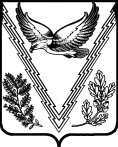 Российская ФедерацияУПРАВЛЕНИЕ ОБРАЗОВАНИЯАДМИНИСТРАЦИИМУНИЦИПАЛЬНОГО ОБРАЗОВАНИЯ АПШЕРОНСКИЙ РАЙОНМУНИЦИПАЛЬНОЕ БЮДЖЕТНОЕ ОБЩЕОБРАЗОВАТЕЛЬНОЕ УЧРЕЖДЕНИЕ  СРЕДНЯЯ ОБЩЕОБРАЗОВАТЕЛЬНАЯШКОЛА № 20пгт Нефтегорск,ул.Советская, д.22.(корп.1 т.3-14-08)ул. Школьная 8 (корп.2)e-mail:school20@aps.kubannet.ruhttp:// shool20neftegorsk.jimdo.com На ВХ. №_______от_____20____г.№МероприятияСрок реализацииОтветственный1Мониторинг готовности педагогов и учащихся к обучению с применением электронных и дистанционных технологийДо 31.03Заместитель директора по УВР Уханева Е.В.2Наличие количества компьютеров МБОУСОШ №20, необходимых для работы в дистанционном режимеДо 31.03Учитель информатики Шахбабян Л.Д.3Наличие необходимых гаджетов у учащихсяДо 31.03Заместитель директора по УВР Уханева Е.В., классные руководители 1-11 классов4Утверждение локальных актов на уровне ОО23.03Директор МБОУСОШ №20 Карартуньян М.А.5Положение с применением электронного обучения, дистанционных образовательных технологий при реализации образовательных программам в ОО23.03Директор МБОУСОШ №20 Карартуньян М.А.6Положение о формах, порядке текущего контроля успеваемости и промежуточной аттестации обучающихся, видах отметок, критериях и нормах оценочной деятельности при работе и дистанционном режиме в ОО23.03Директор МБОУСОШ №20 Карартуньян М.А.7Внесение изменений в календарно-тематическое планированиеДо 03.04Заместитель директора по УВР Уханева Е.В.8Утверждение расписания занятий по классамДо 10.04Директор МБОУСОШ №20 Карартуньян М.А.9Назначение ответственных за мониторинг получения образования учащимися в дистанционной форме23.03Директор МБОУСОШ №20 Карартуньян М.А.10Ознакомление учащихся и их родителей (законных представителей) с локальными актами ОО и расписание занятий, а также с координатами ответственных за получение образования учащимися в дистанционной формеДо 03.04Администрация школы11Размещение информации об обучении в дистанционной форме на сайте ООДо 03.04Учитель информатики Шахбабян Л.Д.12Участие в методических совещаниях, вебинарах по работе в дистанционной формеВ течение всего периодаАдминистрация школы, классные руководители 1-11 классов13Создание библиотеки информационных ресурсов в ООпостоянноЗаместитель директора по УВР Уханева Е.В.14Организация работы электронного журнала и мониторинг его посещения педагогами, учащимися и их родителями(законными представителями)постоянноЗаместитель директора по УВР Уханева Е.В.15Организация общих чатов для учащихся, для родителей в целях обсуждения вопросов, связанных с обучением в дистанционной форме, а также для проведения воспитательной работыС 06.04Заместители директора по УВР  и ВР Уханева Е.В., Бирюкова Т.П.,  классные руководители 1-11 классов16Организация получения обратной связи от родителей (законных представителей)С 13.04Заместитель директора по УВР Уханева Е.В., классные руководители 1-11 классов